О внесении изменений в постановление администрации Комсомольского района Чувашской Республики от 29 декабря 2022 г. № 806 «Об утверждении фонда оплаты труда работников муниципальных учреждений Комсомольского муниципального округа Чувашской Республики на 2023 год и на плановый период 2024 и 2025 годов»В соответствии с решением Собрания депутатов Комсомольского муниципального округа Чувашской Республики от 05 декабря 2023 г. № 22/299 «О внесении изменений в решение Собрания депутатов Комсомольского муниципального округа Чувашской Республики от 9 декабря 2022 г. № 5/85 «О бюджете Комсомольского муниципального округа Чувашской Республики на 2023 год и на плановый период 2024 и 2025 годов» администрация Комсомольского муниципального округа Чувашской Республики п о с т а н о в л я е т: 1. Фонд оплаты труда работников казенных учреждений Комсомольского муниципального округа Чувашской Республики в разрезе главных распорядителей средств бюджета Комсомольского муниципального округа Чувашской Республики на 2023 год и на плановый период 2024 и 2025 годов (приложение № 1), фонд оплаты труда работников бюджетных и автономных учреждений Комсомольского муниципального округа Чувашской Республики, учтенный при расчете субсидий на финансовое обеспечение выполнения муниципального задания  и субсидий на финансовое обеспечение муниципального задания в рамках исполнения муниципального социального заказа на оказание муниципальных услуг в социальной сфере бюджетным и автономным учреждениям Комсомольского муниципального округа Чувашской Республики, а также при расчете объема средств на финансовое обеспечение обязательств, возникающих при использовании детьми сертификатов персонифицированного финансирования, в разрезе главных распорядителей средств бюджета Комсомольского муниципального округа Чувашской Республики на 2023 год и на плановый период 2024 и 2025 годов (приложение № 2), фонд оплаты труда работников общеобразовательных учреждений Комсомольского муниципального округа Чувашской Республики, учтенный при расчете субсидий на финансовое обеспечение выполнения муниципального задания, за счет субвенции на финансовое обеспечение государственных гарантий реализации прав на получение общедоступного и бесплатного дошкольного, начального общего, основного общего, среднего общего образования в муниципальных общеобразовательных организациях, обеспечение дополнительного образования детей в муниципальных общеобразовательных организациях, на 2023 год и на плановый период 2024 и 2025 годов в разрезе муниципальных учреждений Комсомольского муниципального округа Чувашской Республики (приложение  № 3), фонд оплаты труда работников муниципальных дошкольных образовательных учреждений Комсомольского муниципального округа Чувашской Республики, учтенный при расчете субсидий на финансовое обеспечение выполнения муниципального задания, за счет субвенции на финансовое обеспечение государственных гарантий реализации прав на получение общедоступного и бесплатного дошкольного образования в муниципальных дошкольных образовательных организациях, обеспечение дополнительного образования детей в муниципальных общеобразовательных организациях, на 2023 год и на плановый период 2024 и 2025 годов в разрезе муниципальных учреждений Комсомольского муниципального округа Чувашской Республики (приложение № 4), утвержденные постановлением администрации Комсомольского района Чувашской Республики от 29 декабря 2022 г. № 806 «Об утверждении фонда оплаты труда работников муниципальных учреждений Комсомольского муниципального округа Чувашской Республики на 2023 год и на плановый период 2024 и 2025 годов» (с изменениями, внесенными постановлениями администрации Комсомольского муниципального округа Чувашской Республики от 2 мая 2023 г. № 451, 19 октября 2023 г. № 1205), изложить в редакции согласно приложениям № 1-4 соответственно к настоящему постановлению.2. Настоящее постановление вступает в силу после дня его официального опубликования в периодическом печатном издании «Вестник Комсомольского муниципального округа Чувашской Республики».Приложение № 1к постановлению администрации Комсомольского муниципального округа Чувашской Республики от   __.12.2023 г. № УТВЕРЖДЕНпостановлением администрацииКомсомольского районаЧувашской Республикиот 29.12.2022 № 806(приложение № 1)ФОНД ОПЛАТЫ ТРУДАработников казенных учреждений Комсомольского муниципального округа Чувашской Республики в разрезе главных распорядителей средств бюджета Комсомольского муниципального округа Чувашской Республики на 2023 год и на плановый период 2024 и 2025 годов(рублей)постПриложение № 2к постановлению администрации Комсомольского муниципального округа Чувашской Республики от   __.12.2023 г. № УТВЕРЖДЕНпостановлением администрацииКомсомольского районаЧувашской Республикиот 29.12.2022  № 806(приложение № 2)ФОНД ОПЛАТЫ ТРУДАработников бюджетных и автономных учреждений Комсомольского муниципального округа Чувашской Республики, учтенный при расчете субсидий на финансовое обеспечение выполнения муниципального задания и субсидий на финансовое обеспечение муниципального задания в рамках исполнения муниципального социального заказа на оказание муниципальных услуг в социальной сфере бюджетным и автономным учреждениям Комсомольского муниципального округа Чувашской Республики, а также при расчете объема средств на финансовое обеспечение обязательств, возникающих при использовании детьми сертификатов персонифицированного финансирования, в разрезе главных распорядителей средств бюджета Комсомольского муниципального округа Чувашской Республики на 2023 год и на плановый период 2024 и 2025 годов(рублей)*без учета сумм, распределенных в приложениях № 3 и 4 настоящего постановленияПриложение № 3к постановлению администрации Комсомольского муниципального округа Чувашской Республики от   19 .10.2023 г. № 1205УТВЕРЖДЕНпостановлением администрацииКомсомольского районаЧувашской Республикиот 29.12.2022  № 806(приложение № 3)ФОНД ОПЛАТЫ ТРУДАработников общеобразовательных учреждений Комсомольского муниципального округа Чувашской Республики, учтенный при расчете субсидий на финансовое обеспечение выполнения муниципального задания, за счет субвенции на финансовое обеспечение государственных гарантий реализации прав на получение общедоступного и бесплатного дошкольного, начального общего, основного общего, среднего общего образования в муниципальных общеобразовательных организациях, обеспечение дополнительного образования детей в муниципальных общеобразовательных организациях, на 2023 год и на плановый период 2024 и 2025годов в разрезе муниципальных учреждений Комсомольского муниципального округа Чувашской Республики(рублей)Приложение № 4к постановлению администрации Комсомольского муниципального округа Чувашской Республики от   __ .12.2023 г. № УТВЕРЖДЕНпостановлением администрацииКомсомольского районаЧувашской Республикиот 29.12.2022 № 806(приложение № 4)ФОНД ОПЛАТЫ ТРУДработников муниципальных дошкольных образовательных учреждений Комсомольского муниципального округа Чувашской Республики, учтенный при расчете субсидий на финансовое обеспечение выполнения муниципального задания, за счет субвенции на финансовое обеспечение государственных гарантий реализации прав на получение общедоступного и бесплатного дошкольного образования в муниципальных дошкольных образовательных организациях, обеспечение дополнительного образования детей в муниципальных общеобразовательных организациях, на 2023 год и на плановый период 2024 и 2025 годов в разрезе муниципальных учреждений Комсомольского муниципального округа Чувашской Республики(рублей)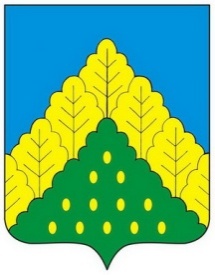 ЧĂВАШ РЕСПУБЛИКИНКОМСОМОЛЬСКИ МУНИЦИПАЛЛĂ ОКРУГĔН	АДМИНИСТРАЦИЙĔ                   ЙЫШẰНУ27.12.2023 ç.  № 1519Комсомольски ялĕАДМИНИСТРАЦИЯКОМСОМОЛЬСКОГО МУНИЦИПАЛЬНОГО ОКРУГА      ЧУВАШСКОЙ РЕСПУБЛИКИ          ПОСТАНОВЛЕНИЕ27.12.2023 г. № 1519село КомсомольскоеГлава Комсомольского муниципального округа Н.Н. Раськин№ п/пНаименование разделов, главных распорядителей средств бюджета Комсомольского муниципального округа Чувашской РеспубликиФонд оплаты труда работников казенных учреждений Комсомольского муниципального округа Чувашской РеспубликиФонд оплаты труда работников казенных учреждений Комсомольского муниципального округа Чувашской РеспубликиФонд оплаты труда работников казенных учреждений Комсомольского муниципального округа Чувашской Республики№ п/пНаименование разделов, главных распорядителей средств бюджета Комсомольского муниципального округа Чувашской Республики2023 год2024 год2025 год123451.ОБЩЕГОСУДАРСТВЕННЫЕ ВОПРОСЫ – всегов том числе:14 745 530,7514 264 776,0014 264 776,00Администрация Комсомольского муниципального округа Чувашской Республики14 745 530,7514 264 776,0014 264 776,002.НАЦИОНАЛЬНАЯ БЕЗОПАСНОСТЬ И ПРАВООХРАНИТЕЛЬНАЯ ДЕЯТЕЛЬНОСТЬ–  всего       в том числе:1 896 813,001 664 487,001 664 487,00Администрация Комсомольского муниципального округа Чувашской Республики1 896 813,001 664 487,001 664 487,003.ЖИЛИЩНО-КОММУНАЛЬНОЕ ХОЗЯЙСТВО3 054 151,003 054 151,003 054 151,00в том числе:Администрация Комсомольского муниципального округа Чувашской Республики698 891,333 054 151,003 054 151,00Управление по благоустройству и развитию территорий администрации Комсомольского муниципального округа Чувашской Республики2 355 259,670,000,004.ОБРАЗОВАНИЕ – всегов том числе:3 161 213,003 178 426,003 178 426,00Отдел образования администрации Комсомольского муниципального округа Чувашской Республики3 161 213,003 178 426,003 178 426,005.КУЛЬТУРА, КИНЕМАТОГРАФИЯ И СРЕДСТВА МАССОВОЙ ИНФОРМАЦИИ - всего      в том числе:7 184 633,057 540 197,007 540 197,00Администрация Комсомольского муниципального округа Чувашской Республики7 184 633,057 540 197,007 540 197,00№ п/пНаименование разделов, главных распорядителей средств бюджета Комсомольского муниципального округа Чувашской РеспубликиФонд оплаты труда работников бюджетных и автономных учреждений Комсомольского муниципального округа Чувашской Республики, учтенный при расчете субсидий на финансовое обеспечение выполнения муниципального задания и субсидий на финансовое обеспечение муниципального задания в рамках исполнения муниципального социального заказа на оказание муниципальных услуг в социальной сфере бюджетным и автономным учреждениям Комсомольского муниципального округа Чувашской Республики, а также при расчете объема средств на финансовое обеспечение обязательств, возникающих при использовании детьми сертификатов персонифицированного финансированияФонд оплаты труда работников бюджетных и автономных учреждений Комсомольского муниципального округа Чувашской Республики, учтенный при расчете субсидий на финансовое обеспечение выполнения муниципального задания и субсидий на финансовое обеспечение муниципального задания в рамках исполнения муниципального социального заказа на оказание муниципальных услуг в социальной сфере бюджетным и автономным учреждениям Комсомольского муниципального округа Чувашской Республики, а также при расчете объема средств на финансовое обеспечение обязательств, возникающих при использовании детьми сертификатов персонифицированного финансированияФонд оплаты труда работников бюджетных и автономных учреждений Комсомольского муниципального округа Чувашской Республики, учтенный при расчете субсидий на финансовое обеспечение выполнения муниципального задания и субсидий на финансовое обеспечение муниципального задания в рамках исполнения муниципального социального заказа на оказание муниципальных услуг в социальной сфере бюджетным и автономным учреждениям Комсомольского муниципального округа Чувашской Республики, а также при расчете объема средств на финансовое обеспечение обязательств, возникающих при использовании детьми сертификатов персонифицированного финансирования№ п/пНаименование разделов, главных распорядителей средств бюджета Комсомольского муниципального округа Чувашской Республики2023 год2024 год2025 год123451.ОБРАЗОВАНИЕ – всего*      в том числе:22 048 344,3518 560 368,0018 575 345,00Отдел образования администрации Комсомольского муниципального округа Чувашской Республики22 048 344,3518 560 368,0018 575 345,002.КУЛЬТУРА, КИНЕМАТОГРАФИЯ И СРЕДСТВА МАССОВОЙ ИНФОРМАЦИИ- всего      в том числе:26 970 914,6525 521 000,0025 521 000,00Администрация Комсомольского муниципального округа Чувашской Республики26 970 914,6525 521 000,0025 521 000,00№ п/пНаименование общеобразовательных учреждений Комсомольского муниципального округаФонд оплаты труда работников общеобразовательных учреждений Комсомольского муниципального округа Чувашской РеспубликиФонд оплаты труда работников общеобразовательных учреждений Комсомольского муниципального округа Чувашской РеспубликиФонд оплаты труда работников общеобразовательных учреждений Комсомольского муниципального округа Чувашской Республики№ п/пНаименование общеобразовательных учреждений Комсомольского муниципального округа2023 год2024 год2025 год123451.МАОУ «Полевояушская СОШ»11 900 982,009 504 841,009 726 915,002.МАОУ «Токаевская СОШ»20 954 728,0017 389 004,0017 389 004,003.МБОУ «Александровская ООШ»6 678 343,005 447 911,005 631 715,004.МБОУ «Асановская СОШ»9 288 164,007 434 029,007 656 105,005.МБОУ «Комсомольская СОШ № 1»21 066 466,0016 632 318,0017 095 601,006.МБОУ «Комсомольская СОШ № 2»23 609 572,0018 471 700,0019 023 006,007.МБОУ «Новомуратская СОШ»13 958 512,0013 646 086,0013 868 161,008.МБОУ «Нюргечинская СОШ»8 744 967,007 442 003,007 587 537,009.МБОУ «Полевошептаховская СОШ»9 719 400,007 734 025,007 956 100,0010.МБОУ «Починокинельская СОШ»8 223 472,006 610 923,006 760 230,0011.МБОУ «Старочелны-Сюрбеевская СОШ»8 309 535,006 760 799,006 982 873,0012.МБОУ «Сюрбей-Токаевская ООШ»7 247 459,006 500 432,006 611 469,0013.МБОУ «Урмаевская СОШ»18 822 373,0014 809 787,0015 100 855,0014.МБОУ «Чичканская ООШ»7 611 637,005 900 810,006 084 614,0015.МБОУ «Чурачикская СОШ»11 773 526,0010 080 860,0010 341 204,0016.МБОУ «Шераутская СОШ»9 394 327,007 393 842,007 577 646,00Итого197 303 463,00161 759 370,00165 393 035,00№ п/пНаименование дошкольных образовательных учреждений Комсомольского муниципального округаФонд оплаты труда работников дошкольных образовательных учреждений Комсомольского муниципального округа Чувашской РеспубликиФонд оплаты труда работников дошкольных образовательных учреждений Комсомольского муниципального округа Чувашской РеспубликиФонд оплаты труда работников дошкольных образовательных учреждений Комсомольского муниципального округа Чувашской Республики№ п/пНаименование дошкольных образовательных учреждений Комсомольского муниципального округа2023 год2024 год2025 год123451.МАДОУ детский сад № 3 «Радуга»11 088 822,008 899 572,008 899 572,002.МАДОУ детский сад «Лейсан»10 412 563,008 648 690,008 648 690,003.МБДОУ детский сад №1 «Колосок»8 699 044,007 135 630,007 135 630,004.МБДОУ детский сад №2 «Рябинушка»8 511 244,006 290 608,006 290 608,00Итого38 711 673,0030 974 500,0030 974 500,00